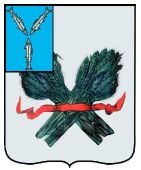 СоветДавыдовского муниципального образованияПугачевского муниципального районаСаратовской области			РЕШЕНИЕ	от 18 ноября 2021 года № 173О принятии муниципального имуществаПугачевского муниципального районаСаратовской области в собственностьДавыдовского муниципального образования
 Пугачевского муниципального района 
Саратовской области	В соответствии с Федеральным законом от 6 октября 2003 года № 131-ФЗ «Об общих принципах организации местного самоуправления в Российской Федерации», в соответствии с Уставом Давыдовского муниципального образования Пугачевского муниципального района Саратовской области, Совет Давыдовского муниципального образования Пугачевского муниципального района Саратовской области РЕШИЛ:1.Принять муниципальное имущество Пугачевского муниципального района Саратовской области в собственность Давыдовского муниципального образования Пугачевского муниципального района Саратовской области согласно приложению.2.Настоящее решение вступает в силу с 1 января 2022 года.Глава Давыдовского муниципального образования                                                А.Г. ТарасовПриложение к решению Совета Давыдовского муниципального образованияПугачевского муниципальногорайона Саратовской областиот 18 ноября 2021 года № 173Муниципальное имущество Пугачевского муниципального района Саратовской области, передаваемое в собственность Давыдовского муниципального образования  Пугачевского муниципального района Саратовской области№ п/пНаименование имуществаАдрес местонахожденияимуществаКадастровый номерГод ввода в эксплуатациюПротяженность, (м)Площадь,(кв.м.)Балансовая стоимость, руб.123456781.Сооружения дорожного транспортаСооружения дорожного транспортаСооружения дорожного транспортаСооружения дорожного транспорта-1.1Автомобильная дорога (с твердым покрытием - асфальт)Саратовская область, Пугачевский район, с. Давыдовка, ул. Советская-19791800-9000,001.2Автомобильная дорога (с твердым покрытием - асфальт)Саратовская область, Пугачевский район, с. Давыдовка, ул. Набережная64:27:000000:349219871950-14000,001.2Автомобильная дорога (с твердым покрытием - асфальт)Саратовская область, Пугачевский район, с. Давыдовка, ул. Набережная-1979850-1.3Автомобильная дорога (с твердым покрытием - асфальт)Саратовская область, Пугачевский район, с.Давыдовка, ул.Чапаевская64:27:000000:349119863252-16000,001.4Автомобильная дорога (с твердым покрытием - асфальт)Саратовская область, Пугачевский район, с.Давыдовка, ул.Черемушки-19791100-5500,001.5Автомобильная дорога (с твердым покрытием - асфальт)Саратовская область, Пугачевский район, с.Давыдовка, ул.Южная-1979700-3500,001.6Автомобильная дорога (с твердым покрытием - асфальт)Саратовская область, Пугачевский район, с.Давыдовка, ул.Лесная-1979800-4000,00 1.7Автомобильная дорога (с твердым покрытием - асфальт)Саратовская область, Пугачевский район, с.Давыдовка, ул.Луговая-19791100-5500,001.8Автомобильная дорога (с твердым покрытием - асфальт)Саратовская область, Пугачевский район, с.Давыдовка, ул.Северная-19791200-6000,001.9Автомобильная дорога (с твердым покрытием - асфальт)Саратовская область, Пугачевский район, с.Давыдовка, ул.Садовая-1979800-4000,001.10Автомобильная дорога (с твердым покрытием - асфальт)Саратовская область, Пугачевский район, с.Давыдовка, ул.Иргизная-1979500-2500,001.11Автомобильная дорога (с грунтовым покрытием)Саратовская область, Пугачевский район, с.Давыдовка, ул.Набережная-1979700-500,001.12Автомобильная дорога (с грунтовым покрытием)Саратовская область, Пугачевский район, с.Давыдовка, ул.Чапаевская-1979448-300,001.13Автомобильная дорога (с грунтовым покрытием)Саратовская область, Пугачевский район, с.Давыдовка, ул.Южная-1979600-400,001.14Автомобильная дорога (с грунтовым покрытием)Саратовская область, Пугачевский район, с.Давыдовка, ул.Лесная-1979200-200,001.15Автомобильная дорога (с грунтовым покрытием)Саратовская область, Пугачевский район, с.Давыдовка, ул.Северная-1979200-200,001.16Автомобильная дорога (с грунтовым покрытием)Саратовская область, Пугачевский район, с.Давыдовка, ул.Иргизная-19791100-1000,001.17Автомобильная дорога (с твердым покрытием - асфальт)Саратовская область, Пугачевский район, пос.Монастырский, ул.Иргизная-19891000-5000,001.18Автомобильная дорога (с грунтовым покрытием)Саратовская область, Пугачевский район, пос.Смелость, ул.Степная-19211300-1100,00 1.19Автомобильная дорога (с грунтовым покрытием)Саратовская область, Пугачевский район, пос.Садовый, ул.Народная-19262700-1100,001.20Автомобильная дорога (с грунтовым покрытием)Саратовская область, Пугачевский район, пос.Краснореченский, ул.Лесная-19291100-1000,001.21Автомобильная дорога (с твердым покрытием)Саратовская область, Пугачевский район, пос.Краснореченский, ул.Лесная-19791000-500,001.22Автомобильная дорога (с твердым покрытием)Саратовская область, Пугачевский район, пос.Заречный, ул.Заречная-19792500-12500,001.23Автомобильная дорога (с грунтовым покрытием)Саратовская область, Пугачевский район, пос.Чапаевский, ул.Зеленая-1968490-13600,001.24Автомобильная дорога (с грунтовым покрытием)Саратовская область, Пугачевский район, пос.Чапаевский, ул.Садовая-1968500-14000,001.25Автомобильная дорога (с грунтовым покрытием)Саратовская область, Пугачевский район, пос.Чапаевский, ул.Почтовая -1968700-22000,001.26Автомобильная дорога (с грунтовым покрытием)Саратовская область, Пугачевский район, пос.Чапаевский, ул.Мирная-1968900-20000,001.27Автомобильная дорога (с грунтовым покрытием)Саратовская область, Пугачевский район, пос.Чапаевский, ул.Комсомольская-1970890-27000,001.28Автомобильная дорога (с грунтовым покрытием)Саратовская область, Пугачевский район, пос.Тамбовский, ул.Тамбовская-1970800-24000,001.29Автомобильная дорога (с грунтовым покрытием)Саратовская область, Пугачевский район, пос.Вишневый, ул.Вишневая-1970590-15000,001.30Автомобильная дорога (с твердым покрытием)Саратовская область, Пугачевский район, пос.Вишневый, ул.Вишневая1985500-50000,001.31Автомобильная дорога (с твердым покрытием)Саратовская область, Пугачевский район, пос.Чапаевский, ул.Чапаевская-1976690-357956,001.32Автомобильная дорога (с твердым покрытием)Саратовская область, Пугачевский район, пос.Чапаевский, ул.Школьная-1976500-400000,001.33Автомобильная дорога (с твердым покрытием)Саратовская область, Пугачевский район, пос.Чапаевский, ул.Веселая-1976270-489389,001.34Автомобильная дорога (с твердым покрытием)Саратовская область, Пугачевский район, пос.Чапаевский, ул.Борцов Революции-1976270-216000,001.35Автомобильная дорога (с твердым покрытием)Саратовская область, Пугачевский район, пос.Чапаевский, ул.Новая-1989800-80000,001.36Автомобильная дорога (с твердым покрытием)Саратовская область, Пугачевский район, пос.Чапаевский, ул.Молодежная-1990400-40000,001.37Автомобильная дорога (с твердым покрытием)Саратовская область, Пугачевский район, пос. Лагунихинский, ул. Лагунихинская-1976600-60000,001.38Автомобильная дорога (с твердым покрытием)Саратовская область, Пугачевский район, пос. Новая Жизнь, ул.Новая Жизнь-19761300-130000,001.39Автомобильная дорога (с твердым покрытием)Саратовская область, Пугачевский район, пос.Припольный, ул. Припольная-1984400-40000,002.Земли населенных пунктов для размещения внутрипоселковых автомобильных дорогЗемли населенных пунктов для размещения внутрипоселковых автомобильных дорогЗемли населенных пунктов для размещения внутрипоселковых автомобильных дорогЗемли населенных пунктов для размещения внутрипоселковых автомобильных дорогЗемли населенных пунктов для размещения внутрипоселковых автомобильных дорог2.1Земельный участокСаратовская область, Пугачевский район, с.Давыдовка, ул.Набережная64:27:000000:3334185142.2Земельный участокСаратовская область, Пугачевский район, с.Давыдовка ул.Чапаевская64:27:000000:344520457